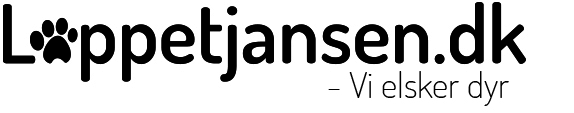 RETURSEDDELUdfyld retursedlen og vedlæg den i pakken, som skal returneres. Varen skal sendes retur i original emballage. Ved reklamationer kontakt altid kundeservice.Ordrenr.: Dit navn.: _______________________________________________________________________Din e-mail.: ______________________________________________________________________Dit tlf. nr.: _______________________________________________________________________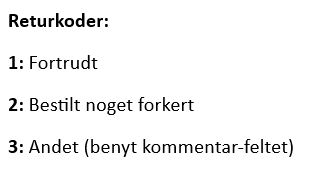 Kommentar__________________________________________________________________________________________________________________________________________________________________________________________________________________________________________________________________________________________________________________________________________________________________________________________________________________________________________________________________________________________Penge retur – Sæt X    Tilbageført på det samme kreditkort som varerne er købt med    På et tilgodebevis (sendes til dig på mail)Når vi har modtaget din returpakke, så vil vores kundeservice straks behandle den. Såfremt din returordre opfylder betingelserne for retur, så sørger vi for at refundere dig for dit køb.Sendes til: Loppetjansen.dk Østbirkvej 7, 5240 Odense NØVarenr.: / VarenavnAntal Returkode